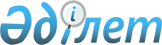 О внесении изменений в решение Курчатовского городского маслихата от 29 декабря 2021 года № 12/87-VII "Об определении порядка и размера возмещения затрат на обучение на дому детей с ограниченными возможностями из числа детей с инвалидностью по индивидуальному учебному плану в городе Курчатов"
					
			Утративший силу
			
			
		
					Решение Курчатовского городского маслихата области Абай от 23 мая 2023 года № 4/31-VIII. Зарегистрировано Департаментом юстиции области Абай 26 мая 2023 года № 82-18. Утратило силу решением Курчатовского городского маслихата области Абай от 21 февраля 2024 года № 15/88-VIII.
      Сноска. Утратило силу решением Курчатовского городского маслихата области Абай от 21.02.2024 № 15/88-VIII (вводится в действие по истечении десяти календарных дней после дня его первого официального опубликования).
      Курчатовский городской маслихат РЕШИЛ:
      1. Внести решение Курчатовского городского маслихата от 29 декабря 2021 года № 12/87-VII "Об определении порядка и размера возмещения затрат на обучение на дому детей с ограниченными возможностями из числа детей с инвалидностью по индивидуальному учебному плану в городе Курчатов" (зарегистрировано в Реестре государственной регистрации нормативных правовых актов под № 26182) следующие изменения:
      в приложении к указанному решению:
      пункты 4 и 6 изложить в новой редакции:
       "4. Возмещение затрат на обучение производится с месяца обращения по месяц окончания срока, указанных в справке с места учебы, подтверждающих факт обучения ребенка с инвалидностью на дому.";
      "6. Для возмещения затрат на обучение на дому, заявитель обращается в уполномоченный орган через Государственную корпорацию или на портал с заявлением по форме, согласно приложению 1 или 2 к Правилам с приложением документов, указанных в перечне основных требований к оказанию государственной услуги "Возмещение затрат на обучение на дому детей с инвалидностью", согласно приложению 3 к Правилам.
      При обращении заявителя, за назначением выплаты по возмещению затрат на обучение на дому детей с инвалидностью посредством портала запрос в информационные системы государственных органов и (или) организаций для подтверждения представленных сведений и получения необходимых сведений, предусмотренных в форме заявления, согласно приложению 2 к Правилам, осуществляется самим заявителем.".
      2. Настоящее решение вводится в действие по истечении десяти календарных дней после дня его первого официального опубликования.
					© 2012. РГП на ПХВ «Институт законодательства и правовой информации Республики Казахстан» Министерства юстиции Республики Казахстан
				
      Председатель Курчатовского городского маслихата

Г. Хусайнова
